EWANGELIA
J 20, 1-9Apostołowie przy grobie ZmartwychwstałegoSłowa Ewangelii według Świętego JanaPierwszego dnia po szabacie, wczesnym rankiem, gdy jeszcze było ciemno, Maria Magdalena udała się do grobu i zobaczyła kamień odsunięty od grobu. Pobiegła więc i przybyła do Szymona Piotra oraz do drugiego ucznia, którego Jezus kochał, i rzekła do nich: «Zabrano Pana z grobu i  nie wiemy, gdzie Go położono».Wyszedł więc Piotr i ów drugi uczeń i szli do grobu. Biegli obydwaj razem, lecz ów drugi uczeń wyprzedził Piotra i przybył pierwszy do  grobu. A kiedy się nachylił, zobaczył leżące płótna, jednakże nie wszedł do środka.Nadszedł potem także Szymon Piotr, idący za nim. Wszedł on do wnętrza grobu i ujrzał leżące płótna oraz chustę, która była na Jego głowie, leżącą nie razem z płótnami, ale oddzielnie zwiniętą w jednym miejscu. Wtedy wszedł do wnętrza także i ów drugi uczeń, który przybył pierwszy do grobu. Ujrzał i uwierzył. Dotąd bowiem nie rozumieli jeszcze Pisma, które mówi, że On ma powstać z martwych.Oto słowo Pańskie.31.03.2024– Niedziela Zmartwychwstania 1.Drodzy parafianie i Szanowni Goście, prezbiterium naszej janowskiej bazyliki, my kapłani – ks. Stanisław Grabowiecki, ks. Grzegorz Bochiński, ks. Łukasz Kulik, składamy Wam wszystkim z głębi serca płynące życzenia świąteczne. Niech Zmartwychwstały Chrystus, który dziś jest radością będzie zawsze naszą Nadzieją na lepsze i zdrowsze jutro, a ta dzisiejsza radość niech trwa nieustannie i rozwiewa mroki codzienności. Życzymy Wam i waszym najbliższym błogosławionych świąt opływających w dostatek, dalekich od lęku, ale pełnych Bojaźni Bożej.2.W poniedziałek wielkanocny dzień KUL-owski. Modlimy się w intencji pracowników i studentów KUL-u. 3.Za tydzień Niedziela Miłosierdzia Bożego. Taca będzie przeznaczona na Diecezjalną Caritas.4. Bóg zapłać wszystkim, którzy zaangażowali się w przygotowanie wymownej, wielkanocnej dekoracji.5. W tym tygodniu I – czwartek, piątek, sobota, i niedziela miesiąca. Zmianka różańcowa w niedzielę po Mszy św. o g. 11.30. 6. W piątek nie obowiązuje wstrzemięźliwość od pokarmów mięsnych. 7.Bóg zapłać za ofiary na budowę domu parafialnego: Bezimiennie z Klonownicy Małej – 100zł., Bułaj Marianna z ul. Naruszewicza – 200zł., Bezimiennie z Werchlisia – 100zł., Bezimiennie z ul. Dolnej – 200zł., Bezimiennie z ul. Chrobrego – 200zł., Bezimiennie z Janowa Podlaskiego – 500zł., Bezimiennie z Hołodnicy – 500zł., Bezimiennie z Hołodnicy – 200zł., 8. Ofiary na kwiaty do Grobu Pańskiego: Hołodnica – 540zł.,  9. W ostatnim tygodniu odeszły do Pana: Walentyna Semeniuk, której pogrzeb odbędzie się we wtorek o godz.13.00; Ewa Ruszkowska, której pogrzeb odbędzie się we środę o godz. 12.00. 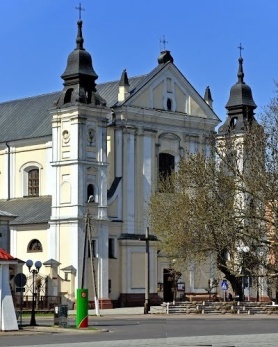 31.03. 2024 r.W CIENIU BazylikiPismo Parafii Trójcy św. w Janowie Podlaskim-do użytku wewnętrznego-PONIEDZIAŁEK – 01 kwietnia PONIEDZIAŁEK – 01 kwietnia 8.001.+Janinę Omelaniuk – of. rodzina Przychodniów z Opola Lubelskiego.9.301. +Jerzego Rogoźnickiego (2r.) – of. żona.  11.301.+Stanisława (14r.), Kazimierza, Jadwigę, Annę, Mariannę, Jana – of. Teresa Gładuniuk. 18.001.+Janinę (r.), Feliksa, Franciszka, Floriana, Matronę, zm. z rodz. Skrzypczaków i Skrodziuków. WTOREK –  02 kwietniaWTOREK –  02 kwietnia7.00 1. +Krystynę Bielińską – of. Pawłowianki. 2. +Barbarę Hryciuk (30dz). 18.001.+Mariannę ( r.), Mieczysława, Helenę, Grzegorza i Mieczysława – of. siostra z rodziną.2.+Wiktora Omelaniuka – of. koleżanki i koledzy z liceum. ŚRODA – 03 kwietniaŚRODA – 03 kwietnia7.00 1.+Marię – Jolantę Michej.18.001. Nowenna do MBNP2.+Franciszka, Feliksę, Tadeusza Korlaga – of. syn z rodziną.  Czwartek – 04 kwietniaCzwartek – 04 kwietnia7.001. +Stanisława Sobczuka – of. siostra Krystyna z rodziną.18.001. +Józefa Romaniuka (3r.) – of. Janina Romaniuk.  2.+Wiktora Omelaniuka – of. siostra Elżbieta z rodziną. PIĄTEK –  05 kwietnia PIĄTEK –  05 kwietnia 7.001. +Juliana (r.) zm. z rodz. Tarasiuków – of. Mirosława Trasiuk.18.001. +Franciszka, Janinę Paluch.2. +Wiktora Omelaniuka – of. siostra Helena z rodziną. SOBOTA – 06 kwietniaSOBOTA – 06 kwietnia7.001.+Genowefę Troć – of. wnuki i wnuczki.2.+Walentynę Semeniuk (9dz.)18.001.+Henrykę Ciura (1r.) – of, rodzina.2.+Wiktora Omelaniuka – of. stryjenka Jadwiga z rodziną. NIEDZIELA –  07 kwietniaNIEDZIELA –  07 kwietnia8.001. +Annę i Zygmunta Michaluków, zm. z rodz. Michaluków i Breczków.2. +Jana i Jadwigę Drygulskich.3. W int. Legionu Małych Rycerzy Miłosiernego Serca Jezusowego.  9.301.+Józefa (10r.), zm. z rodz. Fedoruków, Weremczuków Jówków. 11.301.Za parafian.2. Za wolontariuszy, dobroczyńców, podopiecznych PZC.18.001. +Piotra, Antoninę, Paulinę, Jana, Krystynę, Eugeniusza, Kazimierza, Irenę, Stanisława, Mieczysława, Jadwigę, zm. z rodz. Bułajów, Danilewiczów, Dmochowskich, Możdżyńskich – of. Marianna Bułaj. 